О внесении изменений в Порядок 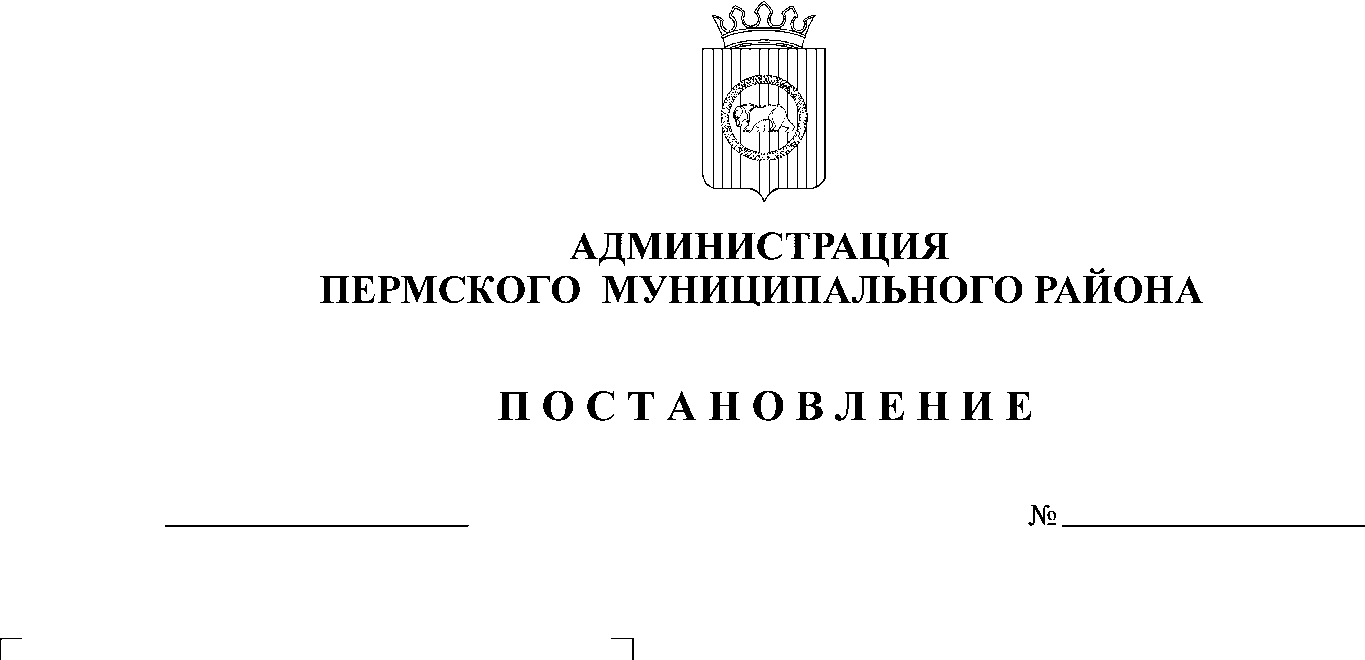 проведения конкурса профессионального мастерства животноводов  Пермского муниципального района, утвержденный постановлением администрации Пермского муниципального района от 08.07.2014 № 2763 На основании ст. 51-6 Устава муниципального образования «Пермский муниципальный район», решения Земского Собрания Пермского муниципального района от 22.06.2017 № 231 «О внесении изменения в структуру администрации Пермского муниципального района, утвержденную решением Земского Собрания Пермского муниципального района от  24.03.2016 №131», постановления администрации Пермского муниципального района от 30.05.2014 № 2145 «Об утверждении Порядка определения объема и условия предоставления субсидии на возмещение затрат сельскохозяйственному товаропроизводителю, на реализацию отдельных мероприятий муниципальной программы «Сельское хозяйство и устойчивое развитие сельских территорий Пермского муниципального района на среднесрочный период 2016-2020 годы»,администрация Пермского муниципального района ПОСТАНОВЛЯЕТ:Внести в постановление администрации Пермского муниципального района от 08.07.2014 № 2763 «Об утверждении Порядок проведения конкурса профессионального мастерства животноводов Пермского муниципального района» (в редакции 13.05.2016 № 225, от 24.05.2017 № 105-С), следующие изменения:Пункт 5. изложить в новой редакции:«5. Контроль исполнения настоящего постановления возложить на заместителя главы администрации Пермского муниципального района по развитию агропромышленного комплекса и предпринимательства, начальника управления по развитию агропромышленного комплекса и предпринимательства администрации Пермского муниципального района А.Н. Медведева.».Внести в Порядок проведения конкурса профессионального мастерства животноводов Пермского муниципального района, следующие изменения:  Пункт 1.2. раздела 1. изложить в новой редакции:«1.2. Организатором конкурса является Управление по развитию агропромышленного комплекса и предпринимательства администрации Пермского муниципального района (далее – Управление)».В пункте 5.1.  раздела 5. слова «Управление сельского хозяйства» заменить словом  «Управление».В пунктах 6.1. и 6.5. раздела 6. слова «Управление сельского хозяйства» заменить словом  «Управление».В пункте 8.6.  раздела 8. слова «Управление сельского хозяйства» заменить словом  «Управление».Приложение 2 к постановлению изложить в новой редакции согласно приложению к настоящему постановлению.Постановление подлежит опубликованию в информационном бюллетене муниципального образования «Пермский муниципальный район» и размещению на официальном сайте Пермского муниципального района www.permraion.ru.Настоящее постановление вступает в силу со дня его официального опубликования.Контроль исполнения настоящего постановления возложить на заместителя главы администрации Пермского муниципального района по развитию агропромышленного комплекса и предпринимательства, начальника управления по развитию агропромышленного комплекса и предпринимательства администрации Пермского муниципального района А.Н. Медведева.И.п. Главы администрации муниципального района                                                                          В.П. ВагановПриложение к постановлению администрации  Пермского муниципального районаот 29.08.2017 №  292-С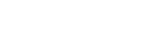 СОСТАВкомиссии по организации и проведению конкурса профессионального мастерства животноводов Пермского муниципального районаПредседатель комиссии:Медведев Александр Николаевич- заместитель главы администрации Пермского муниципального района по развитию агропромышленного комплекса и предпринимательства, начальник управления по развитию агропромышленного комплекса и предпринимательства администрации Пермского муниципального района  Заместитель председателя комиссии:Михеева Тамара Алексеевна– начальник отдела по развитию агропромышленного комплекса управления по развитию агропромышленного комплекса и предпринимательства администрации Пермского муниципального районаСекретарь комиссии:Пигасова Татьяна Петровна - главный специалист отдела по развитию агропромышленного комплекса управления по развитию агропромышленного комплекса и предпринимательства администрации Пермского муниципального районаЧлены комиссии:      Перевалова Людмила 
ПетровнаМосин Андрей ВикторовичШардина Татьяна Александровна- начальник отдела учета и отчетности управления по развитию агропромышленного комплекса и предпринимательства администрации Пермского муниципального района- заместитель начальника отдела по развитию агропромышленного комплекса управления по развитию агропромышленного комплекса и предпринимательства администрации Пермского муниципального района- заведующая Верхнемуллинской  ветлечебницей ГУВК «Пермская СББЖ»  (по согласованию)